Dodavatel:Digital Media s.r.o. Hamerská 215/7 77900 Olomouc 925835513MUZEUM UMĚNÍ OLOMOUCstátní příspěvkováorganizaceDenisova 47, 771 11 Olomouc+xxixxwww.muo.czčíslo objednávky NIPEZ	IDv Olomouci0004/10/2023	48300000-1	MUOLX001Z7YF 02.10.2023Objednávka: Licence Adobe - prodloužení platnosti licencí na 12 měsícůBANKOVNÍ SPOJENÍ:xx xx Číslo účtu: xxBIC (SWIFTxxIBANxxxxIČ: 75079950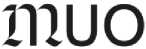 Dle Vaší cenové nabídky číslo PO2300803 u Vás objednáváme tyto licence ADOBE:17 ks Adobe Creative Cloud EDU NAMED, CZ & Multijazyčná, Win/Mac, PRODLOUŽENÍ platnosti licence v účtu 1E9A2D3FEDD8EA764F8A na dalších 12 měsíců do 25.10.20246 ks Adobe Photoshop CC EDU NAMED, CZ & Multijazyčná, Win/Mac, PRODLOUŽENÍ platnosti licence v účtu 1E9A2D3FEDD8EA764F8A na dalších 12 měsíců do 25.10.20242 ks Adobe Acrobat Pro EDU NAMED, CZ & Multijazyčná, Win/Mac, PRODLOUŽENÍ platnosti licence v účtu 1E9A2D3FEDD8EA764F8A na dalších 12 měsíců do 25.10.2024Cenová nabídka číslo: PO2300803 - údaje o nabídnuté ceně:CENA CELKEM (bez DPH) 186 203,00 KčDPH (21%) 39 102,63 KčCENA CELKEM s DPH 225 305,63 KčCena je konečná a zahrnuje veškeré náklady spojené s dodáním zadavateli.Předpokládaná hodnota: 225 305,63 KčDěkujiMgr. Ondřej Zatloukalředitel Muzea umění OlomoucNa fakturu prosím uveďte číslo objednávkydatum a podpisObjednávka nad 50.000 bez DPH SCHVALUJÍCÍREGISTR SMLUV xxDotace-VÝSTAVARegistr smluvDatum: 3.10.2xElektronický podpis : 2.10.2023Certifikát autora podpisu :x +02:00EkonomDatum: 3.10.2023 12:47:27xPříkazce operaceDatum: 3.10.2023 14:02:13x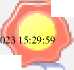 